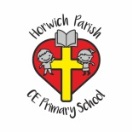 RE Summer term 2 Year OneGod and creationRE Summer term 2 Year OneGod and creationKey vocabularyExplanation/ definitionKey KnowledgeGod Who Christians believe is the supreme being, creator and ruler of the universe.Christians believe that God created the world.The creation stories are at the very beginning of the Bible and be able to recall details briefly. Christians believe that people should be taking care of our world.Christians believe that in creation we can see the power and wonder of God.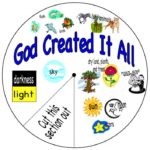 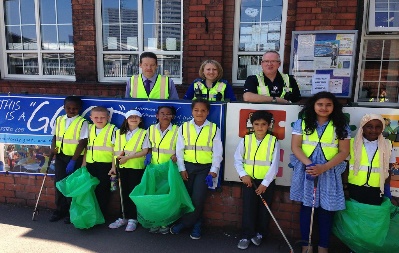 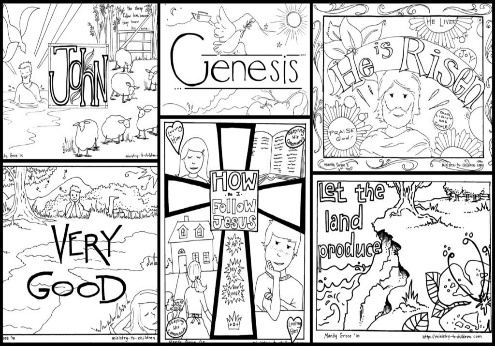 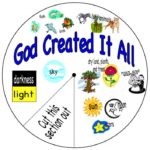 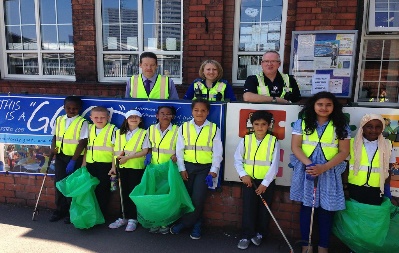 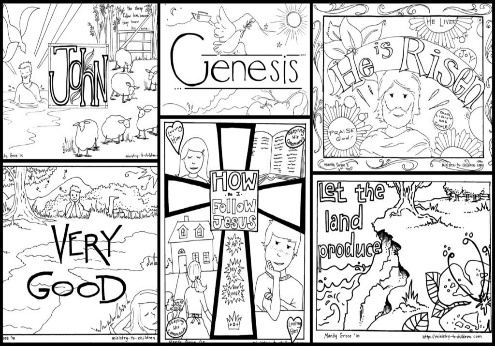 Creation The act of producing or causing something to exist; the act of creating.The Creation: the original bringing into existence of the universe by God.Christians believe that God created the world.The creation stories are at the very beginning of the Bible and be able to recall details briefly. Christians believe that people should be taking care of our world.Christians believe that in creation we can see the power and wonder of God.Genesis The first book of the Old Testament which starts with The Creation story.Christians believe that God created the world.The creation stories are at the very beginning of the Bible and be able to recall details briefly. Christians believe that people should be taking care of our world.Christians believe that in creation we can see the power and wonder of God.Pollution Harmful or poisonous substances introduced into an environment.Christians believe that God created the world.The creation stories are at the very beginning of the Bible and be able to recall details briefly. Christians believe that people should be taking care of our world.Christians believe that in creation we can see the power and wonder of God.World The planet Earth.Christians believe that God created the world.The creation stories are at the very beginning of the Bible and be able to recall details briefly. Christians believe that people should be taking care of our world.Christians believe that in creation we can see the power and wonder of God.Environment External conditions or surroundings in which people, animals, or plants live.Christians believe that God created the world.The creation stories are at the very beginning of the Bible and be able to recall details briefly. Christians believe that people should be taking care of our world.Christians believe that in creation we can see the power and wonder of God.Psalm A sacred song.Christians believe that God created the world.The creation stories are at the very beginning of the Bible and be able to recall details briefly. Christians believe that people should be taking care of our world.Christians believe that in creation we can see the power and wonder of God.Hymns A type of song, usually religious, specifically written for the purpose of adoration or prayer.Christians believe that God created the world.The creation stories are at the very beginning of the Bible and be able to recall details briefly. Christians believe that people should be taking care of our world.Christians believe that in creation we can see the power and wonder of God.Christians believe that God created the world.The creation stories are at the very beginning of the Bible and be able to recall details briefly. Christians believe that people should be taking care of our world.Christians believe that in creation we can see the power and wonder of God.Key skillsKey skillsKey skillsBy the end of this unit, pupils are expected to be able to:Talk about what they find amazing, interesting, or puzzling in creation.Understand that they are creative beings and enjoy their creative skills. By the end of this unit, pupils are expected to be able to:Talk about what they find amazing, interesting, or puzzling in creation.Understand that they are creative beings and enjoy their creative skills. By the end of this unit, pupils are expected to be able to:Talk about what they find amazing, interesting, or puzzling in creation.Understand that they are creative beings and enjoy their creative skills. 